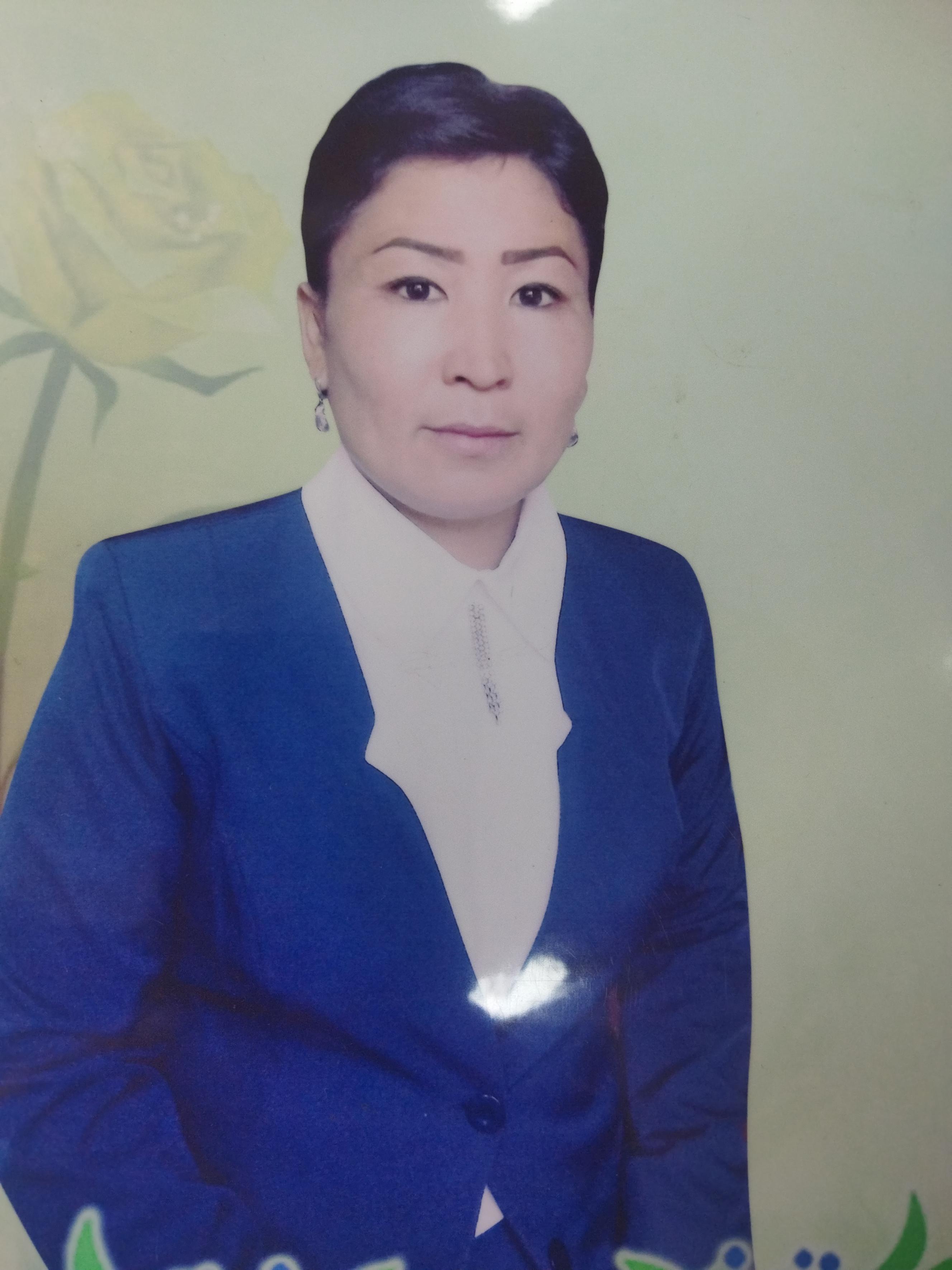 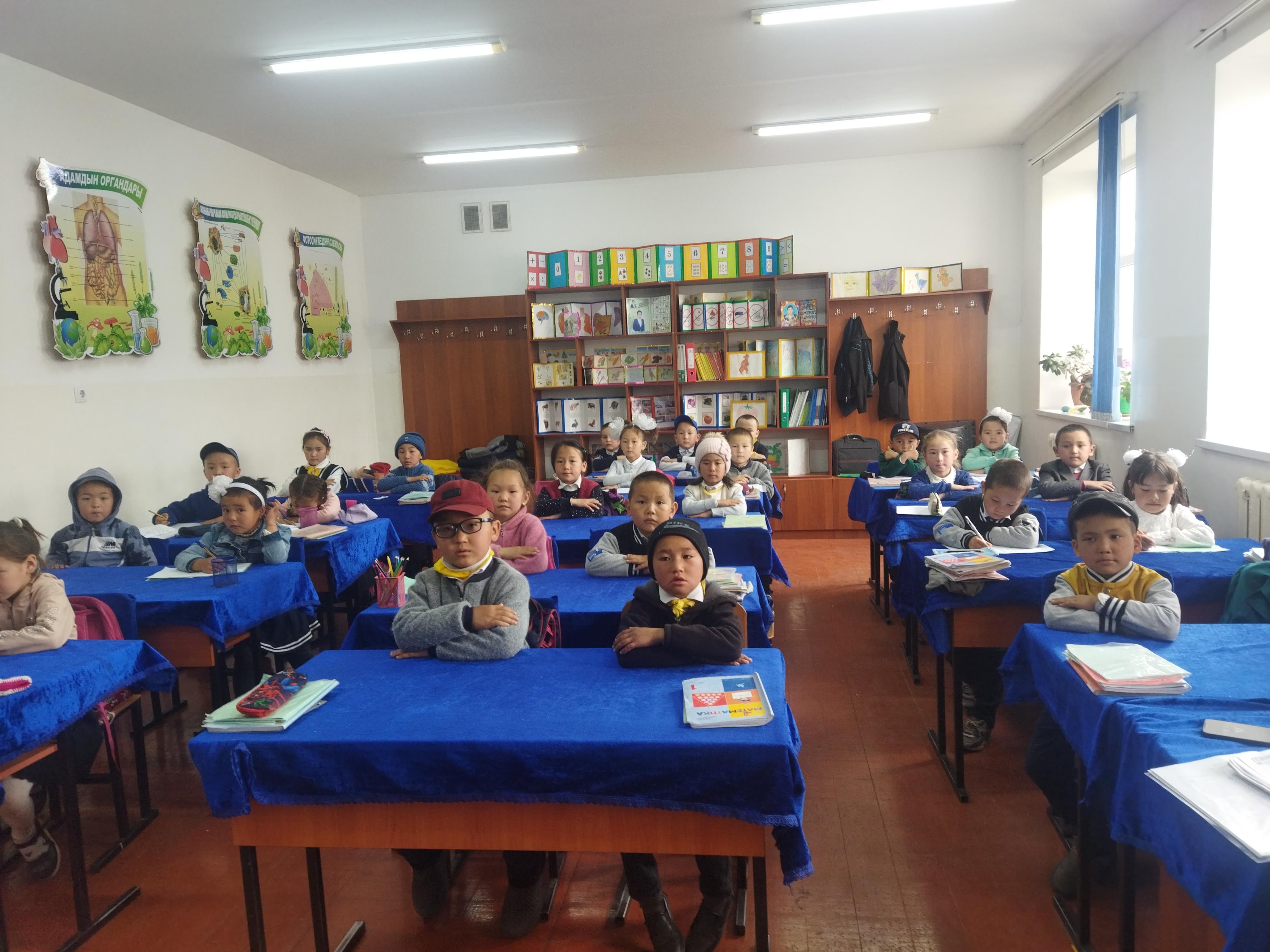 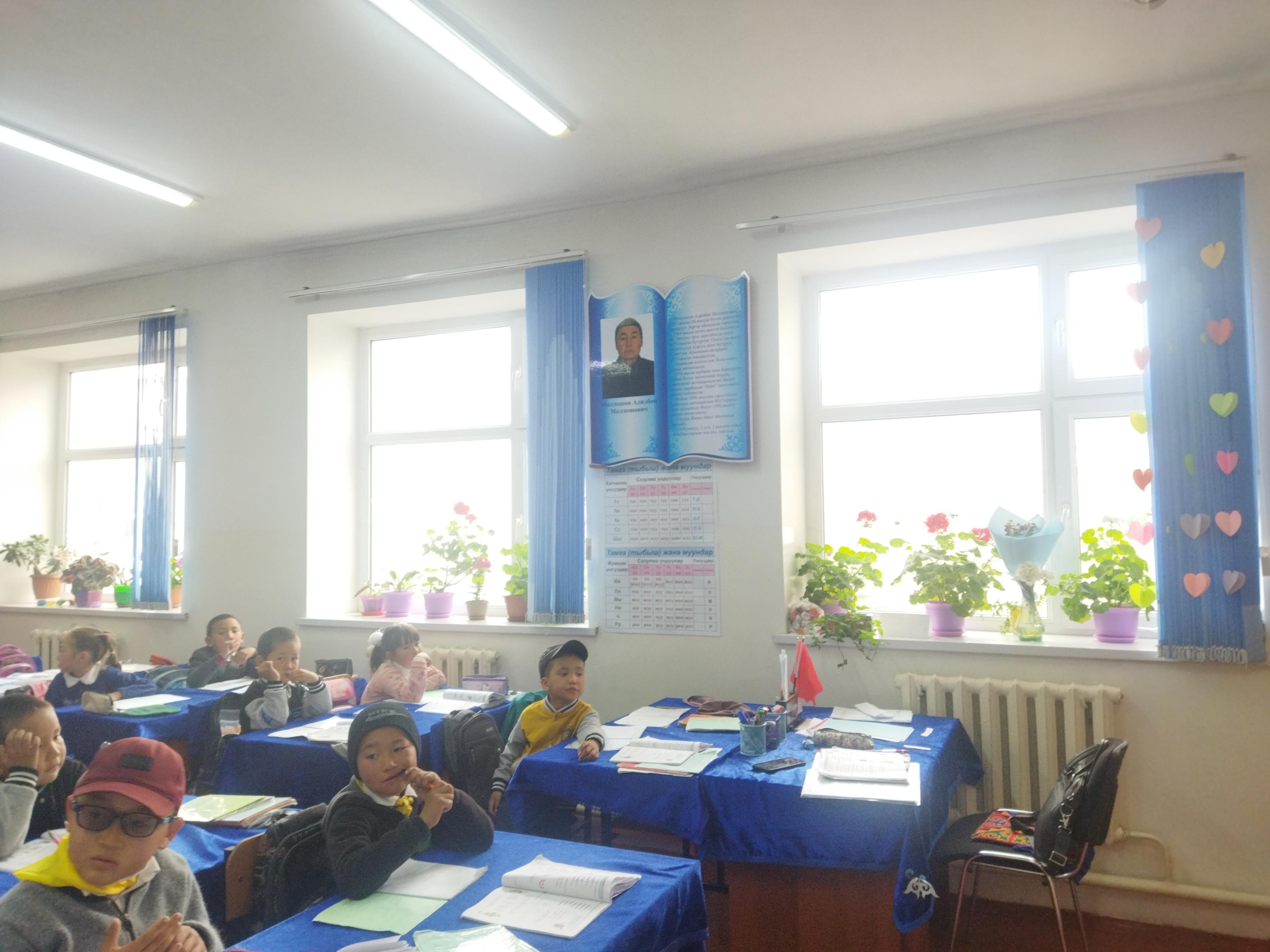 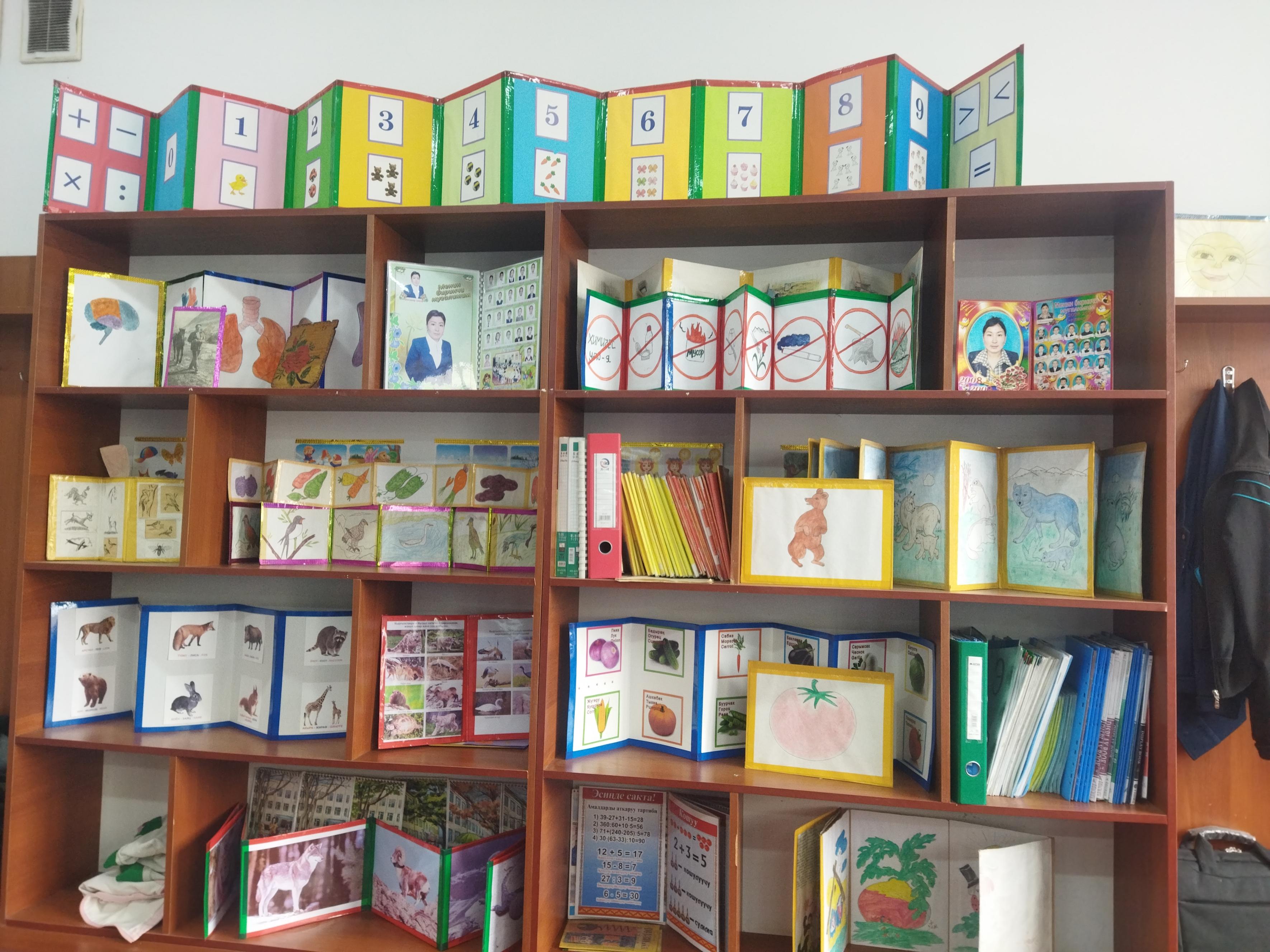 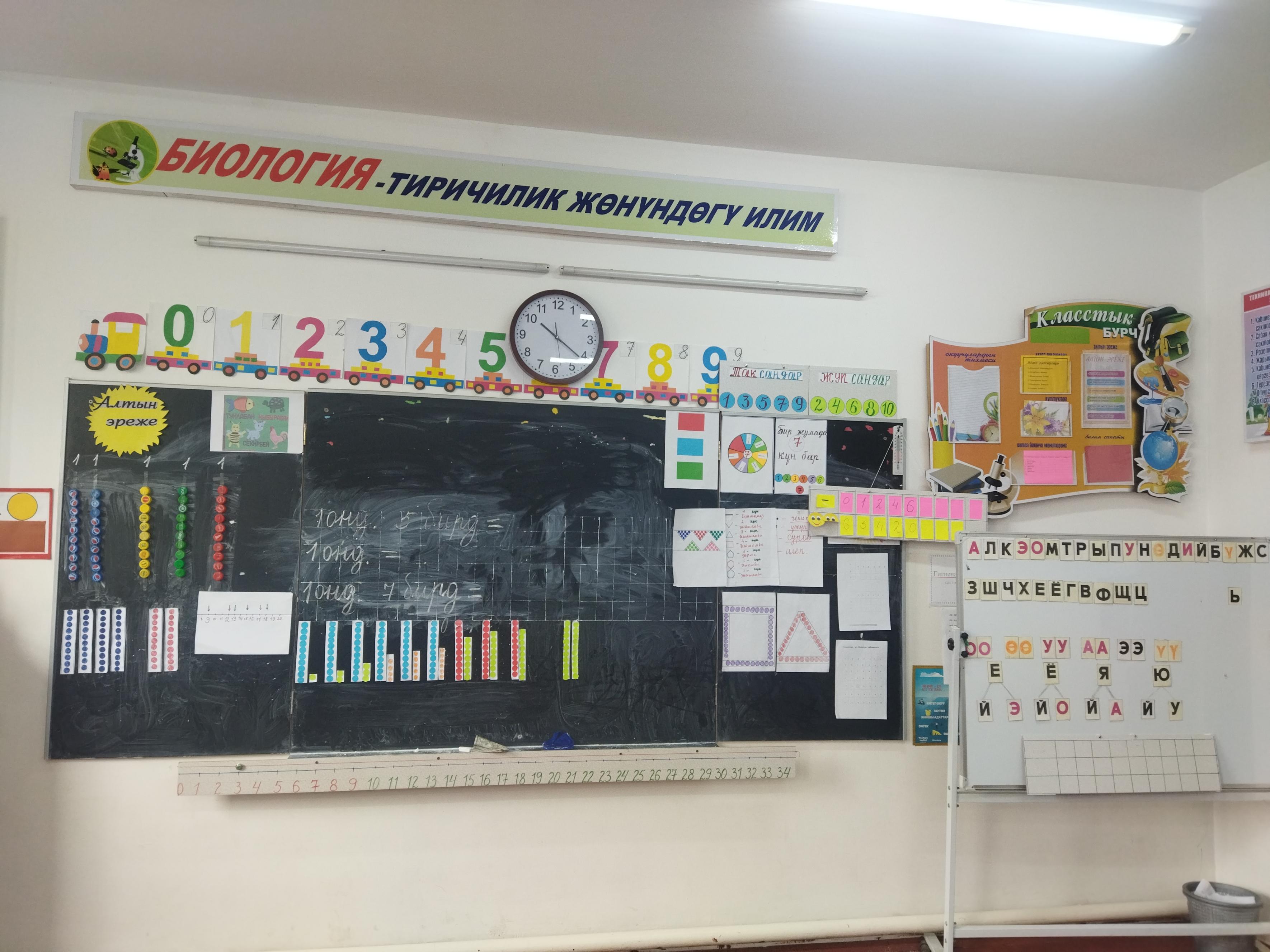 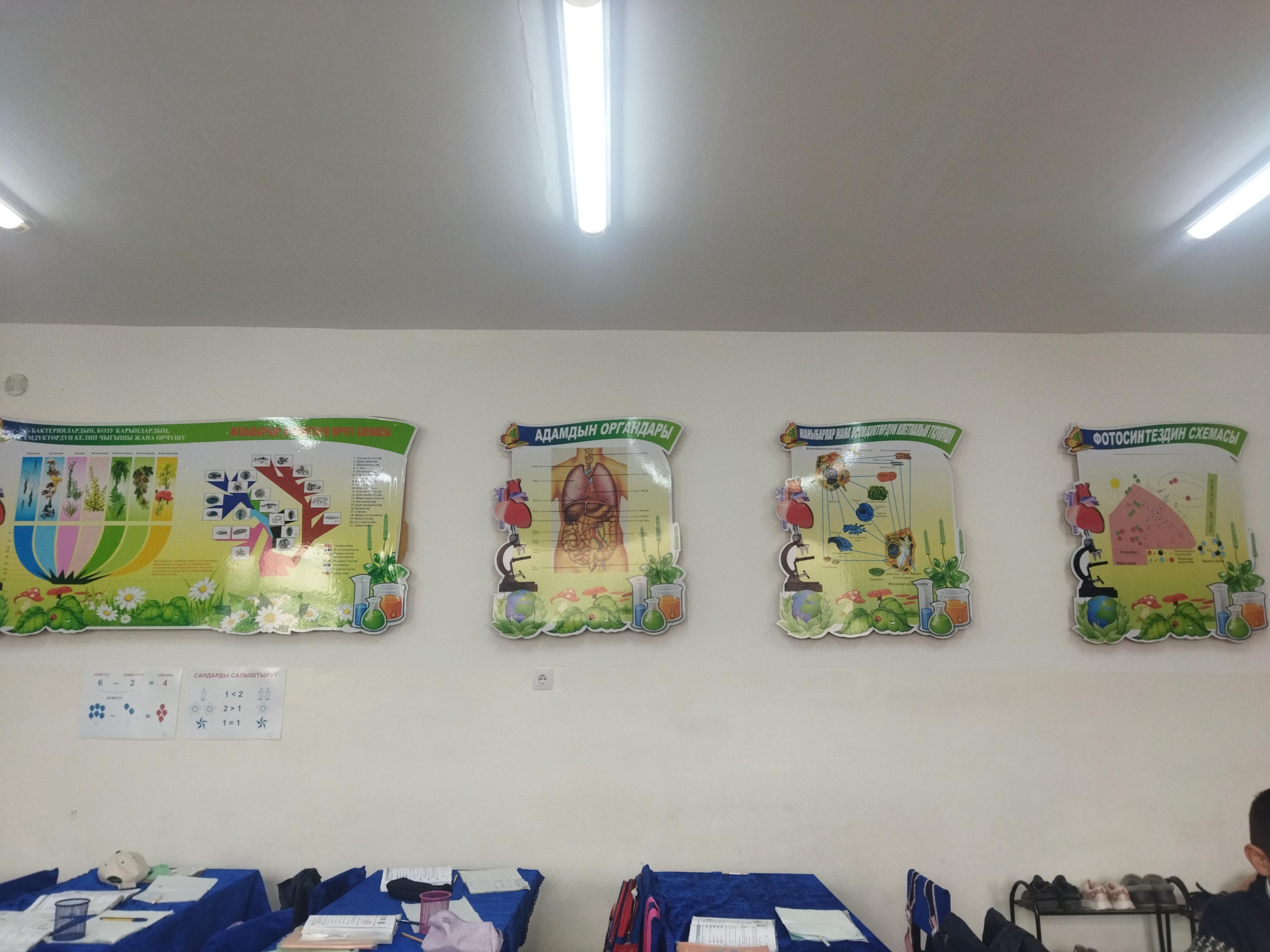 №Буюмдардын аттарыСаны1.Доска12.Лампа93.Шкаф14.Магнитик  доска15.Көрсөтмө куралдар606. Мугалимдин столу17.Мугалимдин отургучу 18.Окуучулардын партасы139.Окуучулардын отургучтары2610.Стеллаж_11.Жалюзи312.Класста ъст\р\лгън г\лдър913Кийим илгич214Стент915Прожектор 